Всероссийская организация родителей детей-инвалидов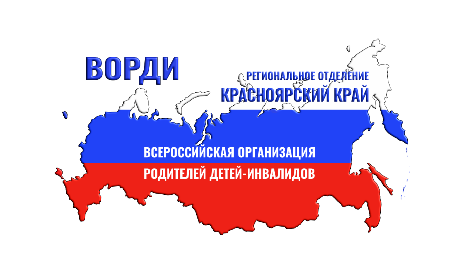 и инвалидов старше 18 лет с ментальными и иными нарушениями, нуждающихся в представительстве своих интересов (ВОРДИ)Региональное отделение Красноярского края660062,  г.Красноярск, ул.Крупской, 34 «а», пом.37, vordi.krsk@gmail.com, krsk@vordi.ru , тел.89029619888, http://vordi.orgКарточка организацииНаименование организации: РО ВОРДИ КРАСНОЯРСКОГО КРАЯ
ИНН организации: 2463125586ОГРН организации:1212400029687
Номер расчетного счета: 40703810331000002067
Наименование банка: ПАО Сбербанк
Корреспондентский счет: 30101810800000000627
БИК: 040407627Юридический и почтовый адрес:660062, Россия, Красноярский край, г. Красноярск, ул. Крупской, д.34а-37Тел.организации: 89029619888Эл.почта: vordi.krsk@gmail.comПредседатель Марьяшина Наталья Леонидовна